Coral Gables AdultEducation CenterIs offering the following class: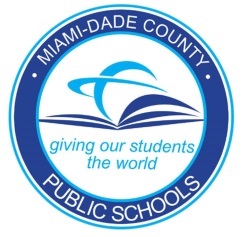 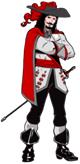 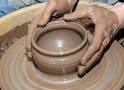 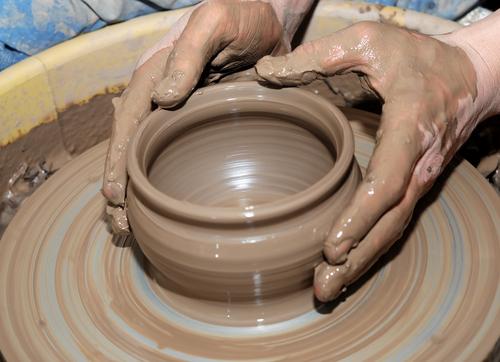 Monday & Wednesday Classes:January 30th – February15th6:00 pm to 9:00 pmatCoral Gables Adult Education Center450 Bird RoadCoral Gables, Fl.  33146Registration:    $ 125.00 (includes the firing of all pottery made in class)Supply cost:     $   30.00 (Student to purchase separately, includes 25 lb. bag of clay & tool kit) Instructor:       Jennifer Stapleton                         (studio hours available upon request)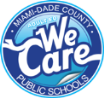 Registration: 450 Bird Rd. Coral Gables, Fl. 33146Or for more info call: (305) 443-4871 Ext. 2226Website:  www.gablesadult.dadeschools.net                             